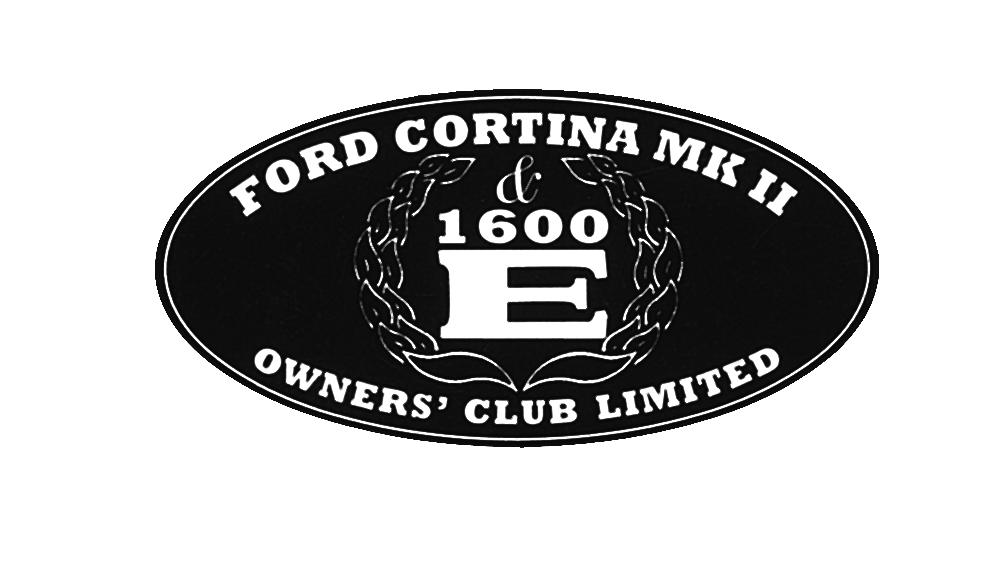 Registered OfficeRegistered Office: Registered No: 4799639APPLICATION TO BECOME A MEMBER OFTHE FORD CORTINA MK 11 & 1600E OWNERS’ CLUB LIMITED(COMPANY NUMBER 4799639)(“the Company”)I hereby apply to become a member of the Company.If my application is accepted I hereby agree to:-be bound by the Memorandum and Articles of Association of the Company  (as amended from time to time);comply with the obligations to contribute a sum not exceeding £1.00 to the assets of the Company in the event of the Company being wound up in accordance with clause 7 of the Memorandum of Association of the Company;promptly inform the Company Secretary of any change in address or other changes in my particulars.I wish that you place my name on the Register of Members of the Company.Name (Please PRINT)__________________________________________________Signature__________________________________________________________Address________________________________________________________________________________________________________________________________________________________________________________________________Date_______________________________Complete and return to the Membership Secretary atEmail: paw_109@hotmail.com 33 Hartleyburn, Wilnecote, Tamworth. B77 4BL